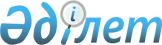 О внесении изменений и дополнений в Закон Республики Казахстан "Об образовании"Закон Республики Казахстан от 9 июля 2004 года N 597

      


Статья 1.


 Внести в 
 Закон 
 Республики Казахстан от 7 июня 1999 г. "Об образовании" (Ведомости Парламента Республики Казахстан, 1999 г., N 13, ст. 429; N 23, ст. 927; 2001 г., N 13-14, ст. 173; N 24, ст. 338) следующие изменения и дополнения:


      1) в статье 1:


      в подпункте 4) слово "аттестация" заменить словами "государственная аттестация";


      дополнить подпунктом 4-1) следующего содержания:



 



      "4-1) аттестация педагогических работников - процедура, проводимая с целью определения соответствия уровня квалификации педагогического работника квалификационным требованиям;";


      в подпункте 5) слова "и квалификации" исключить;


      дополнить подпунктом 6-1) следующего содержания:



 



      "6-1) государственная именная стипендия - стипендия, учреждаемая Президентом Республики Казахстан и (или) Правительством Республики Казахстан;";


      дополнить подпунктом 14-1) следующего содержания:



 



      "14-1) единое национальное тестирование - одна из форм итоговой государственной аттестации обучающихся старшей ступени в средних общеобразовательных учебных заведениях, совмещенная со вступительными экзаменами в средние профессиональные и высшие профессиональные организации образования;";


      в подпункте 19) слова ", по результатам которой выдается документ об образовании (свидетельство, аттестат, удостоверение, диплом)" исключить;


      дополнить подпунктом 19-1) следующего содержания:


      "19-1) именная стипендия - учреждаемая физическими или юридическими лицами стипендия для поощрения наиболее способных обучающихся, успешно осваивающих соответствующие образовательные программы, занимающихся научно-исследовательской работой, принимающих активное участие в общественной, культурной и спортивной жизни учебного заведения;";


      подпункт 20-1) изложить в следующей редакции:


      "20-1) квота приема - предельное количество выделяемых образовательных грантов и кредитов для приема в организации образования, дающие среднее профессиональное и высшее профессиональное образование, граждан из числа инвалидов I, II групп, инвалидов с детства, детей-инвалидов, аульной (сельской) молодежи и лиц казахской национальности, не являющихся гражданами Республики Казахстан, а также детей-сирот и детей, оставшихся без попечения родителей;";


      дополнить подпунктом 21-1) следующего содержания:


      "21-1) комплексное тестирование - форма экзамена, проводимого одновременно по нескольким учебным дисциплинам с применением информационных технологий;";


      в подпункте 22) слова "старшей ступени" исключить;


      дополнить подпунктами 27-1), 28-1), 28-2) следующего содержания:


      "27-1) образовательный мониторинг - систематическое наблюдение, анализ, оценка и прогноз состояния и динамики изменений результатов и условий осуществления образовательных процессов, контингента обучающихся, сети организаций образования;";


      "28-1) промежуточная аттестация обучающихся - процедура, проводимая с целью оценки качества усвоения содержания части или всего объема одной учебной дисциплины после завершения ее изучения;



      28-2) промежуточный государственный контроль - один из видов независимого от организаций образования контроля за качеством образования;";


      в подпункте 39) слова "в полном объеме" заменить словами "в пределах, установленных настоящим Законом";


      дополнить подпунктом 39-1) следующего содержания:


      "39-1) штатный преподаватель - преподаватель, занимающий должность, предусмотренную штатным расписанием организации образования, и выполняющий на основании индивидуального трудового договора должностные обязанности;";


      подпункт 40) изложить в следующей редакции:


      "40) экстернат - одна из форм обучения, при которой обучающийся без регулярного посещения занятий самостоятельно изучает учебные дисциплины согласно образовательной программе;";


      в подпункте 41-1) слова "среднее учебное заведение, работающее" заменить словами "организация образования, реализующая образовательные программы";


      2) пункт 2 статьи 2 изложить в следующей редакции:


      "2. Если международным договором, ратифицированным Республикой Казахстан, установлены иные правила, чем те, которые содержатся в настоящем Законе, то применяются правила международного договора.";


      3) в статье 4:


      пункт 2 после слов "этих уровней" дополнить словами "(их ступеней)";


      абзац третий части второй пункта 5 дополнить словами ", дети-инвалиды";


      4) абзацы четвертый и шестой пункта 1 статьи 6 исключить;


      5) статью 9 изложить в следующей редакции: 


      "Статья 9. Организации образования


      1. Организациями образования являются юридические лица, которые реализуют одну или несколько образовательных программ и (или) обеспечивают содержание и воспитание обучающихся, воспитанников.



      Организации образования создаются физическими и юридическими лицами (учредителями) в соответствии с законодательством Республики Казахстан.



      Деятельность организаций образования регулируется Типовыми правилами деятельности организаций образования соответствующего типа, утверждаемыми Правительством Республики Казахстан, и разработанными на их основе уставами.



      2. Право на ведение образовательной деятельности возникает у организаций образования с момента получения лицензии и прекращается с момента отзыва или признания ее недействительной в порядке, установленном законодательством Республики Казахстан.



      3. Статус организации образования (тип, вид) определяется ее учредителями и отражается в ее уставе с учетом требований настоящего Закона, квалификационных требований при лицензировании образовательной деятельности. Типовых правил деятельности организаций образования соответствующего типа.



      Подтверждение или изменение статуса организаций образования осуществляется по итогам государственной аттестации.



      4. Организации образования могут быть:



      1) государственными (учреждения образования и предприятия образования);



      2) частными.



      5. Организации образования подразделяются на:



      1) дошкольные, внешкольные, специальные и организации для детей-сирот и детей, оставшихся без попечения родителей;



      2) учебные заведения, реализующие образовательные программы среднего общего, начального профессионального, среднего профессионального, высшего профессионального, послевузовского профессионального и дополнительного профессионального образования.



      Номенклатура видов организаций образования утверждается центральным исполнительным органом Республики Казахстан в области образования.



      6. Отдельным государственным организациям образования, вносящим выдающийся вклад в воспитание, обучение, профессиональное становление личности, может быть предоставлен особый статус решением Правительства Республики Казахстан.



      В отдельных случаях особый статус может быть предоставлен Президентом Республики Казахстан.";


      6) в статье 12:


      в пункте 1 слова "по специальностям" исключить;


      первое предложение пункта 2 дополнить словами "с выдачей для них отдельных приложений к лицензии";


      пункт 5 дополнить подпунктами 6) и 7) следующего содержания:


      



      "6) документ, подтверждающий наличие штатных преподавателей;



      7) документы, подтверждающие наличие собственной       учебно-материальной базы.";


      в пункте 8:


      абзац второй части второй изложить в следующей редакции:


      "снижение показателей ниже установленных квалификационными требованиями, предъявляемыми при лицензировании образовательной деятельности;";


      часть третью дополнить абзацем следующего содержания:


      "предоставление лицензиатом заведомо недостоверной информации при получении лицензии.";


      7) статью 13 изложить в следующей редакции:


      "Статья 13. Общие требования к приему обучающихся и



                  воспитанников в организации образования


      1. При приеме гражданина в организацию образования последняя обязана ознакомить его и (или) его родителей или иных законных представителей с уставом организации образования, лицензией на право ведения образовательной деятельности и другими документами, регламентирующими порядок приема и организацию учебно-воспитательного процесса.



      Порядок приема устанавливается правилами приема в учебные заведения соответствующего типа.



      2. Порядок приема в организации образования на ступени начального общего, основного общего и среднего общего образования, обеспечивающий прием всех граждан, которые проживают на данной территории и имеют право на получение образования соответствующей ступени, а также в организации образования, дающие начальное профессиональное образование, устанавливается учредителем.



      3. Прием граждан в организации образования для получения среднего профессионального, высшего профессионального образования осуществляется по заявлениям граждан на конкурсной основе. Условия конкурса должны гарантировать соблюдение прав граждан на образование и обеспечить зачисление граждан, наиболее способных и подготовленных к освоению образовательной программы соответствующего уровня.



      Конкурс проводится:



      1) на основе баллов сертификатов, выданных по результатам единого национального тестирования текущего года;



      2) на основе баллов сертификатов, выданных по результатам вступительных экзаменов, проведенных в форме комплексного тестирования, для лиц, не относящихся к перечисленным в пункте 6 статьи 35 настоящего Закона.



      При проведении конкурса на получение образовательных грантов (в случае отсутствия грантов - кредитов) преимущественное право имеют:



      1) учащиеся, награжденные знаком "Алтын белгi";



      2) победители международных олимпиад и научных соревнований по общеобразовательным предметам (награжденные дипломами первой, второй и третьей степеней), республиканских и международных конкурсов исполнителей и спортивных соревнований (награжденные дипломами первой, второй и третьей степеней) последних трех лет, перечень которых определяется центральным исполнительным органом Республики Казахстан в области образования, а также победители республиканских олимпиад и научных соревнований по общеобразовательным предметам (награжденные дипломами первой, второй и третьей степеней) текущего года при условии соответствия выбранной ими специальности предмету олимпиады, конкурса или спортивного соревнования, по которому они являются победителями.



      В случае одинаковых показателей при проведении конкурса на получение образовательных грантов и кредитов преимущественное право имеют инвалиды I и II групп, инвалиды с детства, дети-инвалиды, которым согласно заключению медико-социальной экспертизы не противопоказано обучение в соответствующих организациях образования, и граждане, имеющие документы об образовании (свидетельства, аттестаты, дипломы) с отличием.



      4. Прием граждан в высшие учебные заведения и научно-исследовательские организации для получения послевузовского профессионального образования осуществляется по заявлениям граждан на конкурсной основе в порядке, установленном центральным исполнительным органом Республики Казахстан в области образования.



      5. При поступлении на учебу в организации образования, дающие среднее профессиональное и высшее профессиональное образование, предусматривается квота приема в количестве, определяемом Правительством Республики Казахстан, для:



      1) граждан из числа инвалидов I, II групп, инвалидов с детства, детей-инвалидов;



      2) граждан из числа аульной (сельской) молодежи на специальности, определяющие социально-экономическое развитие аула (села);



      3) лиц казахской национальности, не являющихся гражданами Республики Казахстан;



      4) детей-сирот и детей, оставшихся без попечения родителей.



      6. Прием граждан на специальности, требующие специальной или творческой подготовки, осуществляется с учетом результатов специальных или творческих экзаменов. Перечень специальностей и порядок проведения специальных или творческих экзаменов устанавливаются Типовыми правилами приема. 


(Прим. РЦПИ: см. 


 V001118 


 ; 


 V001245 


 ; 


 V022136 


 )





      7. Прием в духовные (религиозные) организации образования осуществляется из числа граждан, имеющих среднее образование.



      8. Прием граждан Республики Казахстан по отдельным специальностям среднего профессионального и высшего профессионального образования, требующим работы с государственными секретами, осуществляется только в специализированных государственных учебных заведениях и на факультетах (отделениях) других государственных учебных заведений по государственному образовательному заказу.



      Перечень специальностей определяется Правительством Республики Казахстан.



      9. Порядок приема граждан в организации образования в части, не урегулированной настоящим Законом, устанавливается учредителем и закрепляется в уставе организации образования.";


      8) в статье 14:


      в пункте 1 слова "всех уровней" исключить;


      в пункте 2 слово "выпускников" заменить словом "обучающихся";


      9) дополнить статьей 14-1 следующего содержания:


      "Статья 14-1. Организация учебно-методической работы


      В целях обеспечения и совершенствования учебно-воспитательного процесса, разработки и внедрения новых технологий обучения, обеспечения повышения квалификации педагогических работников в организациях образования осуществляется учебно-методическая работа.";


      10) в статье 15:


      в пункте 2 слова "учебными планами и программами организаций образования" заменить словами "рабочими учебными планами и программами в соответствии с требованиями государственных общеобязательных стандартов образования";


      в части первой пункта 3 слово "согласовывают" заменить словами "утверждают согласованные";


      11) пункт 1 статьи 16 изложить в следующей редакции:



 



      "1. Организации образования, имеющие лицензию, прошедшие государственную аттестацию и реализующие общеобразовательные (за исключением дошкольных) и (или) профессиональные образовательные программы, выдают гражданам, прошедшим итоговую государственную аттестацию, документы государственного образца об уровне (ступени) образования и (или) квалификации.";


      12) статью 17 изложить в следующей редакции:


      "Статья 17. Объединения в системе образования


      Интересы субъектов образовательной деятельности в системе образования могут представлять их объединения, создаваемые и действующие в соответствии с законодательством Республики Казахстан.";


      13) пункт 8 статьи 18 дополнить словами "(экспериментальных площадках)";


      14) в части второй пункта 4 статьи 20 слово "делам" заменить словами "защите прав";


      15) в пункте 4 статьи 23 слова "дошкольной организации или школе" заменить словами "предшкольных группах дошкольной организации или предшкольных классах общеобразовательных школ, лицеев и гимназий";


      16) в статье 24:


      часть третью пункта 4 изложить в следующей редакции:



 



      "Указанные ступени могут функционировать вместе или самостоятельно. Они реализуют соответственно начальное общее, основное общее, среднее общее образование. Образовательные программы дошкольного образования, начальной, основной и старшей ступеней общеобразовательного учебного заведения являются преемственными, каждая последующая программа базируется на предыдущей.";


      часть четвертую пункта 6 дополнить словами "при наличии лицензии на право осуществления образовательной деятельности, выданной в установленном порядке";


      17) в статье 25:


      пункт 3 дополнить частями второй и третьей следующего содержания:



      "Филиалы высших учебных заведений реализуют профессиональные образовательные программы в объеме циклов социально-гуманитарных и естественно-научных дисциплин государственных общеобязательных стандартов образования.



      Освоение обучающимися учебных программ по общепрофессиональным и специальным дисциплинам государственных общеобязательных стандартов образования продолжается в высшем учебном заведении, создавшем филиал.";


      в пункте 6:


      слово "могут" заменить словом "вправе";


      слова "сокращенным, ускоренным образовательным программам" заменить словами "сокращенным образовательным программам с ускоренным сроком обучения";


      слова "в сокращенные сроки" заменить словами "по сокращенным образовательным программам с ускоренным сроком обучения";


      18) статью 27 изложить в следующей редакции:


      "Статья 27. Дополнительное профессиональное образование


      1. Основными задачами дополнительного профессионального образования в пределах каждой ступени профессионального образования являются непрерывное повышение квалификации рабочих, служащих, специалистов с учетом постоянного повышения предъявляемых к ним требований в связи с изменениями, происходящими в технологиях и производстве, углубление профессиональных знаний, навыков и умений и расширение профессиональных возможностей путем получения дополнительных квалификаций в связи с изменениями структуры рынка труда.



      2. Основными формами дополнительного профессионального образования являются повышение квалификации и переподготовка кадров.



      3. Учебные программы и учебные планы дополнительного профессионального образования утверждаются и реализуются организациями образования, научными организациями и организациями дополнительного образования, а также иными юридическими лицами, имеющими соответствующие структурные подразделения, предметом которых является образовательная деятельность.



      4. Дополнительное профессиональное образование может осуществляться как за счет средств республиканского или местного бюджета, так и на платной основе.



      5. Повышение квалификации педагогических и научно-педагогических кадров организаций образования осуществляется не реже одного раза в пять лет.";


      19) в статье 29:


      дополнить подпунктом 2-1) следующего содержания:



      "2-1) формирует систему постоянного мониторинга текущих и перспективных потребностей рынка труда в кадрах;";


      подпункт 3) изложить в следующей редакции:



      "3) обеспечивает участие работодателей и других социальных партнеров в решении проблем профессионального образования и утверждает государственный образовательный заказ на подготовку специалистов с высшим профессиональным и послевузовским профессиональным образованием, а также со средним профессиональным образованием в организациях, получающих средства из республиканского бюджета;";


      дополнить подпунктом 6) следующего содержания:



      "6) устанавливает порядок осуществления образовательного мониторинга;";


      дополнить подпунктами 7) и 8) следующего содержания:



      "7) учреждает государственные именные стипендии;



      8) утверждает Положение о знаке "Алтын белгi".";


      20) в статье 30:


      дополнить подпунктами 3-1), 3-2), 3-3), 3-4), 3-5) следующего содержания:



      "3-1) осуществляет управление качеством образования, принимает нормативные правовые акты, технические и технологические нормы, регулирующие вопросы оценки качества образования;



      3-2) осуществляет образовательный мониторинг и информационное обеспечение системы управления образованием, утверждает правила организации и функционирования единой информационной системы образования;



      3-3) организует разработку и утверждает типовые (базисные) учебные программы и учебные планы всех уровней образования;



      3-4) устанавливает перечень профессий и специальностей, получение которых в заочной, вечерней и в форме экстерната не допускается;



      3-5) выдает разрешение на обучение в форме экстерната в организациях образования, дающих высшее профессиональное образование;";


      в подпунктах 5) и 8) слова "государственными комитетами," исключить;


      дополнить подпунктами 8-1), 8-2), 8-3), 8-4) следующего содержания:



      "8-1) разрабатывает и утверждает формы и порядок проведения текущего контроля успеваемости, промежуточной и итоговой государственной аттестации обучающихся;



      8-2) разрабатывает и утверждает правила и технологию проведения единого национального тестирования и комплексного тестирования;



      8-3) утверждает предельное количество обучающихся в организации образования, не прошедших промежуточный государственной контроль, превышение которого ведет к внеочередной государственной аттестации;



      8-4) разрабатывает и утверждает порядок подтверждения уровня профессиональной подготовленности и присвоения квалификации по профессиям (специальностям) технического и обслуживающего труда;";


      подпункт 9-1) изложить в следующей редакции:



      "9-1) утверждает порядок организации учебно-методической работы в организациях образования;";


      подпункт 10) изложить в следующей редакции:


      "10) организует разработку и производство учебно-научного оборудования, работу по подготовке и изданию учебников, учебно-методических комплексов и учебно-методических пособий на основе творческой состязательности и создает механизм выбора учебной литературы организациям образования;";


      подпункт 11) дополнить словами ", в том числе на электронных носителях";


      дополнить подпунктом 12-1) следующего содержания:



 



      "12-1) утверждает правила организации проведения республиканских олимпиад и научных соревнований по общеобразовательным предметам, республиканских конкурсов исполнителей и профессионального мастерства;";


      в подпункте 13) слова "финансирования из республиканского бюджета" заменить словами "бюджетных средств";


      подпункт 14) дополнить словами ", а также типовую форму договора возмездного оказания образовательных услуг";


      дополнить подпунктами 14-1), 14-2), 16-1), 16-2), 19-1) и 21-1) следующего содержания:



 



      "14-1) утверждает правила перевода и восстановления обучающихся в организациях образования, дающих начальное профессиональное, среднее профессиональное и высшее профессиональное образование;



      14-2) утверждает порядок и сроки предоставления академических отпусков обучающимся в организациях образования очной формы обучения;";


      "16-1) утверждает форму справки, выдаваемой гражданам, не завершившим образование;



      16-2) разрабатывает и утверждает формы документов строгой отчетности, используемые организациями образования в образовательной деятельности;";



 



      "19-1) утверждает правила конкурсного замещения должностей научно-педагогического (профессорско-преподавательского состава, научных работников) персонала высших учебных заведений;";


      "21-1) утверждает правила аттестации педагогических работников;";


      21) пункт 2 статьи 31:


      дополнить подпунктом 3-1) следующего содержания:


      "3-1) организуют приобретение и доставку учебников, учебно-методических комплексов и учебно-методических пособий, в том числе обеспечивают библиотеки государственных организаций образования, дающих среднее общее образование, обязательным экземпляром всех учебников, учебно-методических комплексов и учебно-методических пособий, рекомендованных центральным исполнительным органом Республики Казахстан в области образования;";


      дополнить подпунктом 8-1) следующего содержания:


      "8-1) содействуют развитию социального партнерства между учебными заведениями и работодателями по вопросам профессионального образования и подготовки кадров;";


      22) в статье 33:


      дополнить пунктом 1-1 следующего содержания:


      "1-1. Организации образования свою деятельность осуществляют гласно, информируют общественность об учебной, научно-исследовательской и финансовой деятельности.";


      в пункте 3:


      подпункт 4) дополнить абзацем следующего содержания:



 



      "Формирование контингента обучающихся средних профессиональных и высших профессиональных учебных заведений осуществляется на основе конкурса баллов сертификатов, выданных по результатам единого национального тестирования, комплексного тестирования в соответствии с Типовыми правилами приема в учебные заведения соответствующего типа; 


(Прим. РЦПИ: см. 


 V001118 


 ; 


 V001245 


 )


";


      подпункты 5) и 6) изложить в следующей редакции:



 



      "5) использование и совершенствование методик образовательного процесса и образовательных технологий, в том числе дистанционных образовательных технологий;



      6) проведение текущего контроля успеваемости, промежуточной и итоговой аттестации обучающихся, за исключением единого национального тестирования и присвоения квалификации по профессиям (специальностям) технического и обслуживающего труда;";


      дополнить подпунктом 9-1) следующего содержания:



 



      "9-1) обеспечение повышения квалификации и переподготовки кадров в порядке, установленном законодательством Республики Казахстан;";


      подпункт 15) изложить в следующей редакции:


      "15) содействие деятельности органов общественного самоуправления, общественных объединений;";


      23) статью 34 изложить в следующей редакции:


      "Статья 34. Управление организациями образования


      1. Управление организациями образования осуществляется в соответствии с законодательством Республики Казахстан, Типовыми правилами деятельности организаций образования соответствующего типа и уставом организации образования.



      2. Формами коллегиального управления организацией образования являются совет (ученый совет) организации образования, попечительский совет, педагогический, методический (учебно-методический, научно-методический) советы и другие формы, правила организации работы которых, включая порядок их избрания, утверждаются центральным исполнительным органом Республики Казахстан в области образования.



      3. Непосредственное управление организацией образования осуществляет заведующий, директор, ректор или иной руководитель.



      4. Руководитель организации образования назначается учредителем.



      5. Статус руководителя организации образования, состав, полномочия, порядок выборов и деятельности коллегиальных органов организаций образования, разграничение полномочий между ними определяются Типовыми правилами деятельности организаций образования соответствующего типа и закрепляются их уставами.



      Руководитель государственной организации образования один раз в три года проходит аттестацию в порядке, установленном центральным исполнительным органом Республики Казахстан в области образования.



      6. Руководителям государственных организаций образования совмещение их должности с другими руководящими должностями (кроме научного и научно-методического руководства) внутри или вне организации образования не разрешается.



      7. Должностные обязанности руководителей государственных организаций образования, их филиалов (отделений) не могут исполняться по совместительству.";


      24) статью 35 изложить в следующей редакции:



 



      "Статья 35. Государственный контроль в системе образования


      1. Государственный контроль в системе образования направлен на обеспечение государством прав граждан на образование и соблюдение юридическими лицами, реализующими основные и дополнительные образовательные программы, соответствия осуществляемой ими образовательной деятельности требованиям законодательства Республики Казахстан в области образования, государственных общеобязательных стандартов образования и требований, содержащихся в полученных ими лицензиях, и осуществляется государственными органами управления образованием в пределах их компетенции.



      2. Объектами государственного контроля в системе образования являются:



      1) образовательная деятельность юридических лиц, реализующих основные и дополнительные образовательные программы;



      2) уровень освоения обучающимися соответствующих образовательных программ. 



      3. Основными видами государственного контроля являются:



      1) промежуточный государственный контроль;



      2) итоговая государственная аттестация обучающихся;



      3) государственная аттестация организаций образования;



      4) аккредитация организаций образования;



      5) контроль за соблюдением лицензионных правил;



      6) контроль за соблюдением организациями образования законодательства Республики Казахстан об образовании.



      4. Виды государственного контроля, указанные в пункте 3 настоящей статьи, осуществляются в следующих формах:



      1) устной;



      2) письменной;



      3) единого национального тестирования;



      4) комплексного тестирования;



      5) тестирования;



      6) проверок.



      При проведении государственного контроля указанные формы могут совмещаться.



      5. Промежуточный государственный контроль осуществляется:



      1) в организациях образования, дающих среднее общее образование, в целях проверки освоения обучающимися содержания образовательных программ соответствующей ступени;



      2) в организациях образования, дающих высшее профессиональное образование, в целях проверки освоения обучающимися отдельных дисциплин, входящих в циклы социально-гуманитарных, естественно-научных и общепрофильных дисциплин государственного общеобязательного стандарта высшего профессионального образования, по окончании ими второго курса (в медицинских - по окончании третьего курса).



      Обучающиеся, не прошедшие промежуточный государственный контроль, имеют право на повторное прохождение промежуточного государственного контроля в порядке, определенном центральным исполнительным органом Республики Казахстан в области образования.



      Студенты - обладатели государственных образовательных грантов и кредитов, вторично не прошедшие промежуточный государственный контроль, лишаются права продолжать обучение по государственному образовательному гранту и кредиту и могут остаться на повторный курс обучения на платной основе.



      Студенты платных отделений, вторично не прошедшие промежуточный государственный контроль, могут остаться на повторный курс обучения на платной основе.



      Организации образования, в которых количество обучающихся, не прошедших промежуточный государственный контроль, превышает предельное количество, установленное центральным исполнительным органом Республики Казахстан в области образования, подлежат внеочередной государственной аттестации.



      Правила проведения промежуточного государственного контроля утверждаются центральным исполнительным органом Республики Казахстан в области образования.



      6. Единое национальное тестирование осуществляется ежегодно для обучающихся старшей ступени среднего общего образования, которые желают в текущем году поступить в организации образования Республики Казахстан, дающие среднее профессиональное образование или высшее профессиональное образование.



      Участники международных олимпиад по общеобразовательным предметам текущего года освобождаются от сдачи единого национального тестирования.



      7. Государственная аттестация организаций образования независимо от их ведомственной подчиненности и форм собственности проводится один раз в пять лет в плановом порядке государственными органами управления образованием в соответствии с их компетенцией.



      Государственная аттестация филиалов организаций образования проводится в составе организации образования в порядке, предусмотренном для организации образования.



      Первая государственная аттестация проводится во вновь созданных:



      1) организациях образования, реализующих программы начального общего, основного общего, среднего общего образования, через четыре года;



      2) организациях образования, реализующих образовательные программы начального профессионального, среднего профессионального, высшего профессионального и послевузовского профессионального образования, не позже года первого выпуска специалистов соответствующего уровня;



      3) дошкольных и внешкольных организациях через три года.



      Правила о государственной аттестации организаций образования утверждаются Правительством Республики Казахстан.



      8. Аккредитация высших учебных заведений осуществляется по их заявлениям на основе государственной аттестации.



      Правила аккредитации утверждаются Правительством Республики Казахстан.";


      25) дополнить статьей 35-1 следующего содержания:



 



      "Статья 35-1. Информационное обеспечение



                    органов управления системой образования


      1. С целью своевременного обеспечения органов управления системой образования полной, достоверной, сопоставимой информацией в Республике Казахстан создается и действует единая информационная система образования, обеспечивающая возможности эффективного управления образованием.



      2. Единая информационная система образования включает в себя данные учета в системе образования по установленным показателям, данные образовательного мониторинга и иные данные, полученные центральным исполнительным органом Республики Казахстан в области образования, местными государственными органами управления образованием, организациями образования при осуществлении ими своих функций.";


      26) в статье 36:


      пункт 1 дополнить частью третьей следующего содержания:



 



      "При поступлении граждан на платное обучение организация образования обязана заключить с ними договор возмездного оказания образовательных услуг.";


      подпункт 6) пункта 3 после слов "обеспечение учебниками" дополнить словами ", учебно-методическими комплексами и учебно-методическими пособиями";


      дополнить пунктом 4-1 следующего содержания:



 



      "4-1. По медицинским показаниям и в иных исключительных случаях обучающемуся может предоставляться академический отпуск на срок и в порядке, которые установлены центральным исполнительным органом Республики Казахстан в области образования.";


      в пункте 7:



      слово "государственных" исключить;


      дополнить частями второй, третьей и четвертой следующего содержания:



      "Государственная именная стипендия выплачивается наиболее одаренным аспирантам высших учебных заведений и научно-исследовательских учреждений, а также студентам высших учебных заведений Республики Казахстан по очной форме обучения на основании решений ученых советов высших учебных заведений и научно-исследовательских институтов.



      Именные стипендии, учреждаемые физическими и юридическими лицами, назначаются обучающимся по очной форме обучения в организациях начального профессионального, среднего профессионального и высшего профессионального образования.



      Размеры именных стипендий и порядок их выплаты определяются органами и лицами, их учредившими.";


      часть первую пункта 10 дополнить словами ", детских деревень семейного типа, Домов юношества, создаваемых по решению местных исполнительных органов";


      27) пункт 2 статьи 39 после слова "деятельностью" дополнить словами "(за исключением высших учебных заведений)";


      28) в статье 40:


      пункт 2 после слова "устанавливаются" дополнить словами "с учетом стажа работы по специальности";


      в части первой пункта 3 слова "на оплату труда" исключить;


      подпункт 3) пункта 5 дополнить словами ", предшкольных классов общеобразовательных школ, лицеев и гимназий;";


      29) в статье 41:


      подпункт 2) пункта 3 дополнить словом "образования";


      пункт 4-1 изложить в следующей редакции:



 



      "4-1. Педагогическим работникам образования, работающим в сельской местности, по решению местных представительных органов могут устанавливаться повышенные не менее чем на двадцать пять процентов оклады и тарифные ставки по сравнению со ставками педагогических работников, занимающихся этими видами деятельности в городских условиях.";


      пункт 7 дополнить подпунктом 3-1) следующего содержания:



 



      "3-1) не реже одного раза в пять лет проходить аттестацию;";


      30) пункт 1 статьи 42 дополнить частью следующего содержания:



 



      "Замещение должностей научно-педагогических работников (профессорско-преподавательского состава, научных работников) в высших учебных заведениях осуществляется на конкурсной основе.";


      31) в части первой пункта 4 статьи 43 слова "средств республиканского и местных бюджетов" заменить словами "бюджетных средств";


      32) статью 48 исключить;


      33) в статье 49 слово "законодательством" заменить словом "законами".


      


Статья 2.


 Настоящий Закон вводится в действие со дня его официального опубликования.


 



      Президент




      Республики Казахстан


					© 2012. РГП на ПХВ «Институт законодательства и правовой информации Республики Казахстан» Министерства юстиции Республики Казахстан
				